Урок учебной практики 28.10.20г ПК18  Тема « Приготовление супа горохового»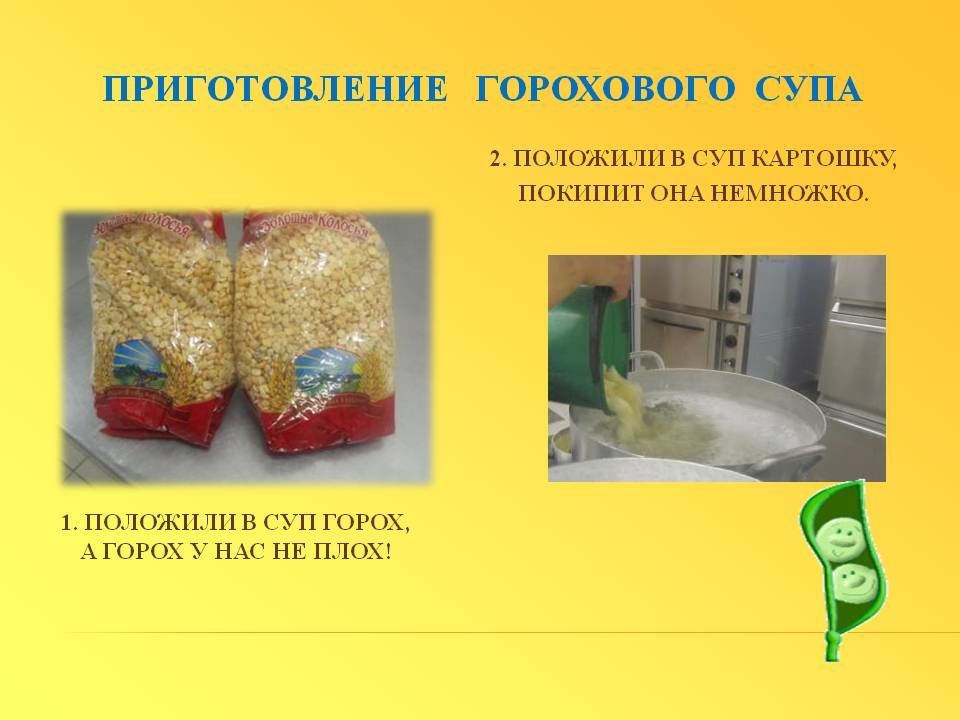 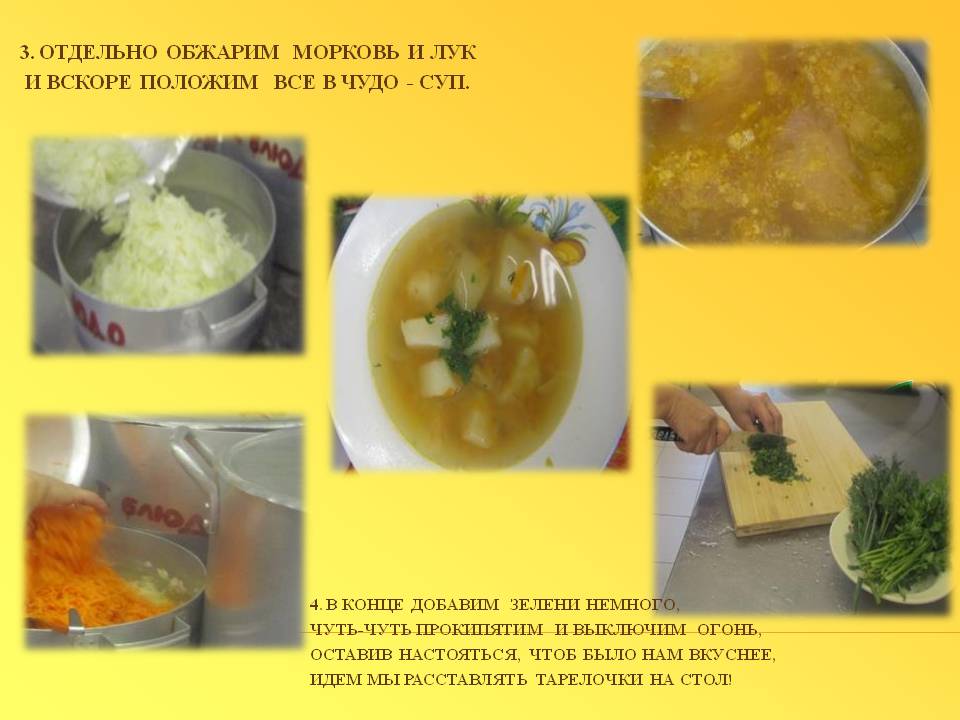 Замоченный горохпромыть, поставитьвариться.Когда горох будетпочти готов,добавитькартофель.Тем временемподжарить лук,морковь, добавитьпорезанный чеснок.Добавить томатныйсоус, всеперемешать,посолить.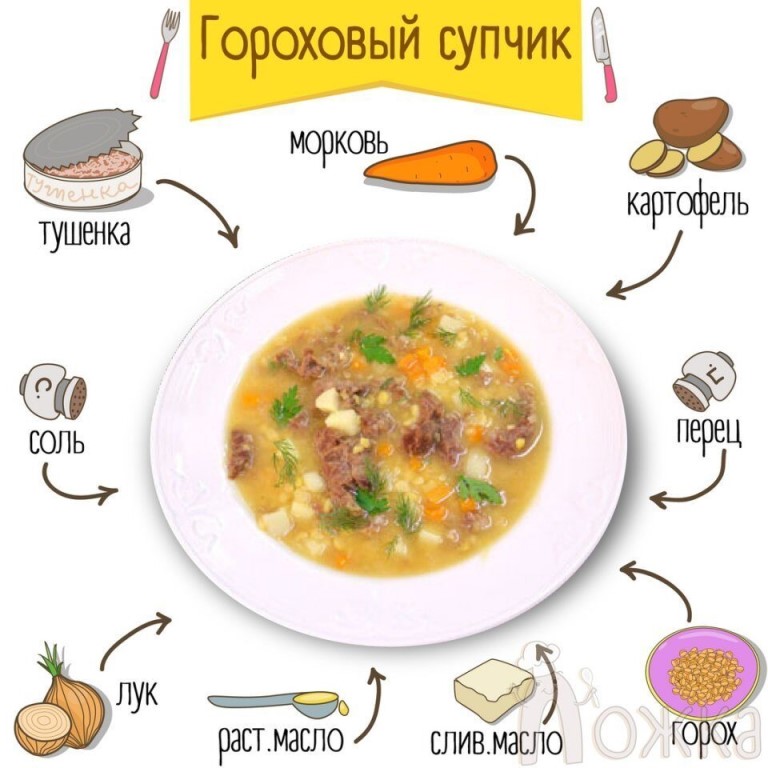 Добавить овощи всуп, помешать, суппосолить, варитьеще 10 минут.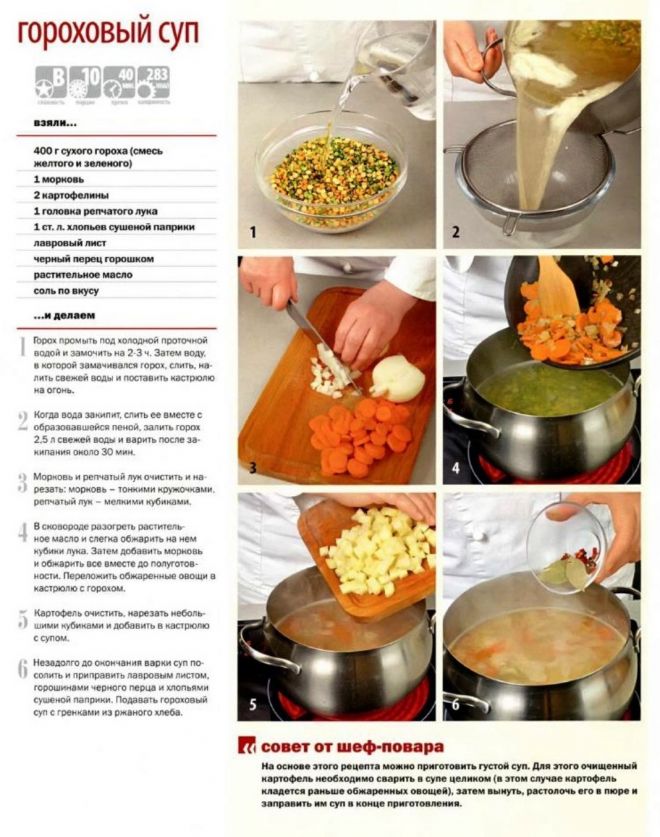 Дома готовить суп гороховый и фотографировать по операциям чтобы было видно ваши руки и лицо и выложить пошагово в вайбер для оценивания Таблица показателей качества (для примера)Такую же заполняете вы по каждому супу  и тоже отправляете в вайбер с подписями своих родственников, которые вместе с вами проводили бракераж. Суп картофельный рисом и мясными фрикадельками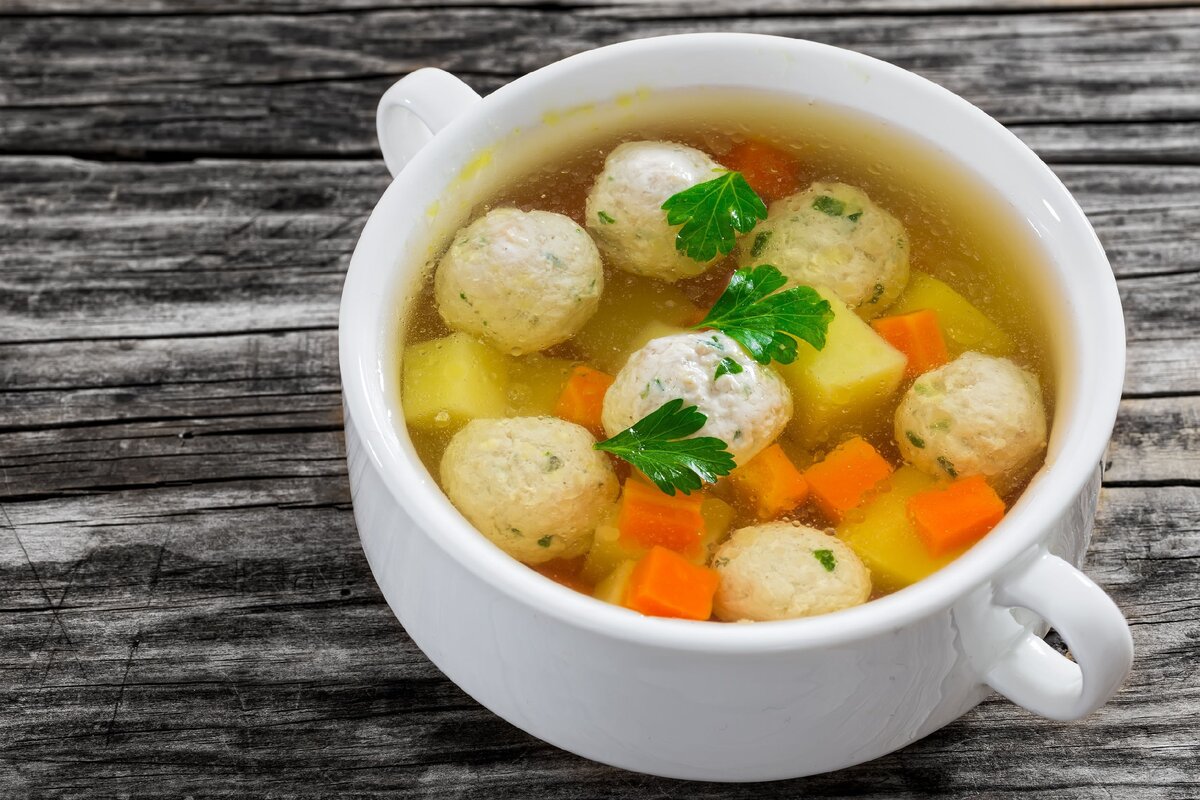 Внешний видЦветКонсистенция ЗапахВкусВ жидкой части супа- картофель, коренья и лук кубиками, горох в виде половинок или целых неразваренных семян Светло – желтый( горчичный) Картофель и горох мягкиеГороха, пассерованных кореньевУмеренно соленый , свойственный горохуПодписиМама…..Папа……. Бабушка….Брат…СестраПодписиМама…..Папа……. Бабушка….Брат…СестраПодписиМама…..Папа……. Бабушка….Брат…СестраПодписиМама…..Папа……. Бабушка….Брат…СестраПодписиМама…..Папа……. Бабушка….Брат…Сестра